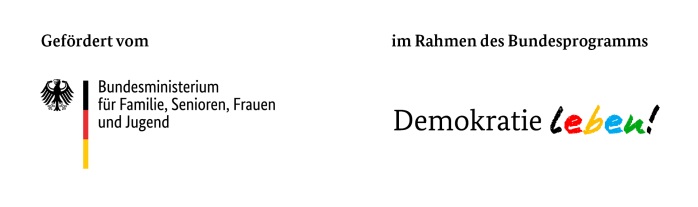 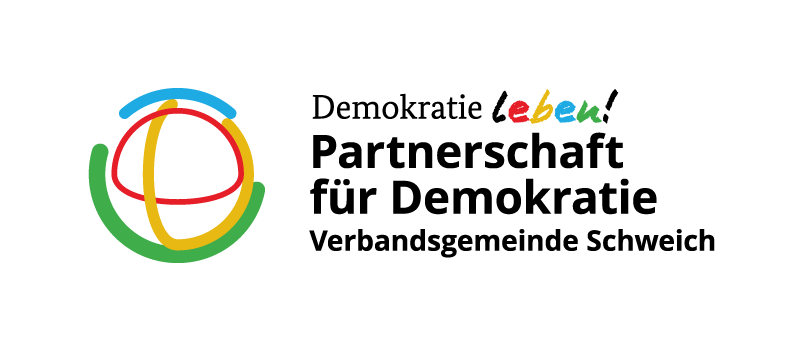 Abrechnung für ein MinifondsprojektSehr geehrte Damen und Herren,wie in unserem Antrag auf Förderung dargestellt haben wir für das Minifondsprojekt
Klicken Sie hier, um Text einzugeben. nachfolgende Ausgaben getätigt.Zum Nachweis haben wir die Originalrechnung(en) beigefügt. Wir bitten um Anweisung des Förderbetrags in Höhe von Klicken Sie hier, um Text einzugeben. auf unser Konto:Name des Bankinstitutes: Klicken Sie hier, um Text einzugeben.IBAN: Klicken Sie hier, um Text einzugeben.BIC: Klicken Sie hier, um Text einzugeben.Verwendungszweck: Klicken Sie hier, um Text einzugeben.
Ort: Klicken Sie hier, um Text einzugeben.   Datum: Klicken Sie hier, um ein Datum einzugeben.Unterschrift: ________________________      	Stempel: ____________________________Partnerschaft für Demokratie 
der Verbandsgemeinde SchweichRückfragen und komplett ausgefüllte Abrechnung bitte an:
Koordinierungs- und Fachstelle „Partnerschaft für Demokratie“ der Verbandsgemeinde Schweich
Brückenstr. 77 - 54338 Schweich
+49 6502 99 69 11 4  -  info@demokratie-schweich.dewww.demokratie-schweich.de Rückfragen und komplett ausgefüllte Abrechnung bitte an:
Koordinierungs- und Fachstelle „Partnerschaft für Demokratie“ der Verbandsgemeinde Schweich
Brückenstr. 77 - 54338 Schweich
+49 6502 99 69 11 4  -  info@demokratie-schweich.dewww.demokratie-schweich.de Beschreibung (z.B. Honorar für, …)BetragKlicken Sie hier, um Text einzugeben.Klicken Sie hier, um Text einzugeben.Klicken Sie hier, um Text einzugeben.Klicken Sie hier, um Text einzugeben.Klicken Sie hier, um Text einzugeben.Klicken Sie hier, um Text einzugeben.Klicken Sie hier, um Text einzugeben.Klicken Sie hier, um Text einzugeben.Klicken Sie hier, um Text einzugeben.Klicken Sie hier, um Text einzugeben.Klicken Sie hier, um Text einzugeben.Klicken Sie hier, um Text einzugeben.Klicken Sie hier, um Text einzugeben.Klicken Sie hier, um Text einzugeben.Klicken Sie hier, um Text einzugeben.Klicken Sie hier, um Text einzugeben.GesamtsummeKlicken Sie hier, um Text einzugeben.